Image Files ListGiGi MillerImage List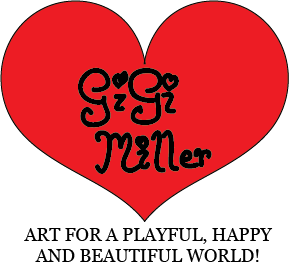 1317 Patterson Rd Austin, Texas 78733512-797-4969gigi@gigimiller.comwww.gigimiller.comImage(s)TitleLocationBudgetDimensionsYearRole01.jpg“Lupe”Louise Hays Park,Kerrville, Texas$60,0007.5 ft x 5 ft x 11 ft2017Lead (solo) Artist02.jpg03.jpg“Corazon de Oro”Ricky Guerrero Park,Austin, TX$31,0006 ft x 9 ft x 5 ft2021Lead (solo) Artist04.jpg“Skittles”Boerne's Convention and Visitors Bureau, Boerne, Texas$25,0004 ft x 8 ft x 7 ft2014Lead (solo) Artist05.jpg“Leap of Faith”Bee Cave Sculpture Park, Bee Cave, Texas$20,0005 ft x 4 ft x 6 ft2013Lead (solo) Artist